Martfű Város Önkormányzata Képviselő-testületének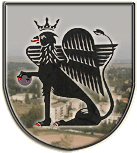 Pénzügyi, Ügyrendi és Városfejlesztési Bizottság Elnökétől-----------------------------------------------------------------------------------------MEGHÍVÓMartfű Város Önkormányzata Képviselő-testületének Pénzügyi, Ügyrendi és Városfejlesztési Bizottsága 2015. május 18. (hétfőn) 13,00 órai kezdettel ülést tart a városháza tanácskozó termében (Martfű, Szent István tér 1.), melyre tisztelettel meghívom. Napirendi javaslat:Beszámoló a Szolnoki Hivatásos Tűzoltó Parancsnokság tevékenységéről. Előterjesztő: a Szolnoki Hivatásos Tűzoltó Parancsnokság vezetőjeElőterjesztés Martfű Város Önkormányzata Képviselő-testületének a települési támogatásról szóló 3/2015.(II.27.) önkormányzati rendelet módosítására.             Előterjesztő: Dr. Papp Antal polgármesterElőterjesztés Martfű Város Önkormányzata Képviselő-testületének Szervezeti és Működési Szabályzatáról szóló 14/2013.(IV.26.) önkormányzati rendelet módosításáraElőterjesztő: Dr. Papp Antal polgármesterElőterjesztés a közterületek rendeltetéstől eltérő használatáról szóló 1/2014.(I.15.) önkormányzati rendelet módosítására.Előterjesztő: Dr. Papp Antal polgármesterElőterjesztés az önkormányzati tulajdonú lakások és helyiségek bérletéről szóló 36/2011.(XII.16.) önkormányzati rendelet módosítására.Előterjesztő: Dr. Papp Antal polgármesterElőterjesztés az önkormányzat tulajdonában lévő víziközmű vagyonértékelésére.Előterjesztő: Dr. Papp Antal polgármesterElőterjesztés a JNSZ Megyei Parlagfű- mentesítési Alap terhére benyújtott, nyertes pályázat önerejének kiegészítésére. Előterjesztő: Dr. Papp Antal polgármester Előterjesztés Martfű Város Önkormányzata 2014. évi beszerzéseiről az éves statisztikai összegzés jóváhagyására. Előterjesztő: Dr. Papp Antal polgármesterBeszámoló a Martfű Városi Művelődési Központ és Könyvtár pénzügyi gazdálkodásáról.Előterjesztő: Dr. Urbán-Szabó Béla a bizottság elnöke Egyéb kérdések. Martfű, 2015. május 11. 										 	Dr. Urbán-Szabó Béla sk.											bizottsági elnök Az 1. napirendi pont tárgyalásához meghívott: - Szolnoki Hivatásos Tűzoltó Parancsnokság vezetőjeKiadmány hiteléül: Martfű, 2015. május 11. Körmendi Andrásné  főelőadó